Оформление патриотического уголка в ясельной группе «Крабики» Патриотическое воспитание играет важную роль в формировании личности ребенка.                                                                   Малышам, которые ещё только пришли в детский сад, ещё трудно мыслить понятиями о городе, стране, культуре. Для них родина – это ближайшее окружение, поэтому доступную малышам этого возраста информацию о доме, семье, дет/садике  и должен содержать патриотический уголок  ясельной группы. Оформление уголка  зависит от возрастных особенностей, ведь информация должна быть доступна детскому пониманию. В возрасте 2-3 лет у ребенка  внимание и запоминание носит произвольный характер, он запоминает только то , что ему больше всего понравилось, какие -то яркие и впечатляющие  моменты. Поэтому                                      оформление  нашего патриотического уголка красочное и в тоже время простое, оно всегда привлекает внимание детей  и вызывает у них интерес. Уголок должен быть красочным и понятным, не содержать много текста, лучше, если это будет наглядный материал, привлекающий внимание детей.                                                                                      Представляю вашему вниманию  патриотический  уголок,  нашей  ясельной группе                                                    Цель: Патриотическое воспитание детей раннего возраста.                   Задачи:                                                                                                         Прививать любовь к  своей семье, дому, детскому саду. Воспитывать гражданско-патриотические чувства через изучение государственной символики России-флаг;                                                                Знакомить детей с народными традициями и  обычаями ; развивать интерес к русским традициям и промыслам. Воспитывать бережное отношение к природе и всему живому. 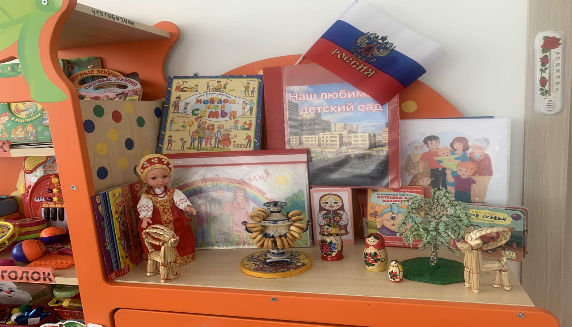  В нашем патриотическом уголке размещены альбомы с фотографиями по социально- нравственному воспитанию, для знакомства детей с «малой родиной» это:.Фотоальбом «Моя семья» - в него входит подбор фотографий наших малышей со своей семьёй- вместе и в отдельности, что способствует закреплять  умение называть свое имя, а так-же  узнавать и назвать по именам членов своей семьи.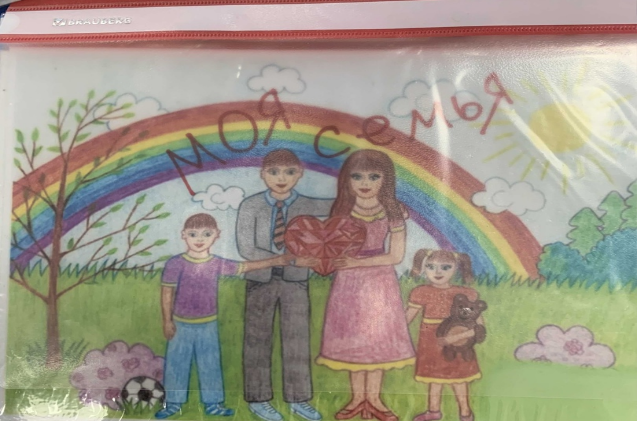 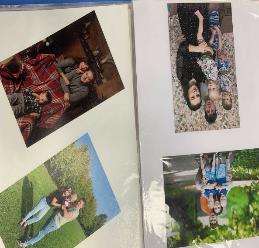 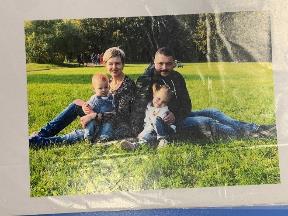 Книга « Мой дом.Моя семья» и папка «Семья»-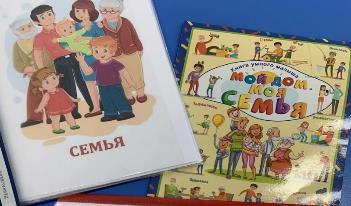 которые состоят из иллюстраций,изображающих состав семьи показывающих взаимоотношения членов семьи  и совместные действия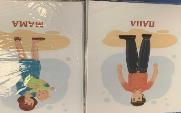 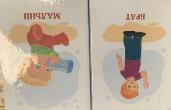 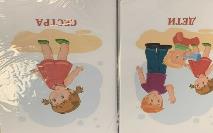 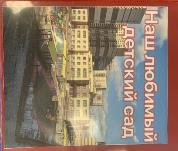  Альбом «Наш любимый детский сад»  – подбор фотографий  наших воспитанников в детском саду, когда малыши играют, гуляют, дети на утренниках, различные режимные моменты    и т. д. 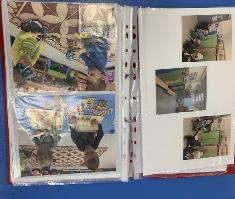 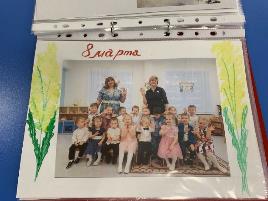 Для приобщения детей к истории русской народной  культуры и традициям русского народа , мы решили наш патриотический уголок дополнить материалом народного творчества-предметы русской старины-это русские игрушки матрешки ( к ним придумали    и дидактическую игу «Найди мою половинку»),расписной самовар баранками, кукла в национальном костюме, «игрушки-козлики»-изделия из соломы. И символ русской природы- красавица березка.                                                            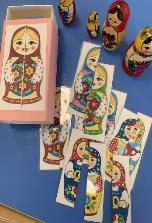 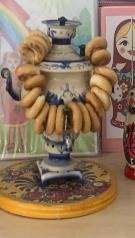 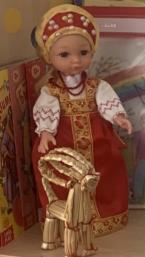 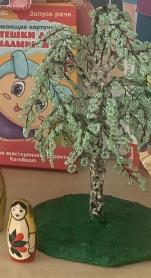 все это помогает детям с самого раннего возраста понять,что они -часть великого русского народа.Так же дети знакомятся с устным народным творчеством: русскими народными сказками и потешками и поэтому наш патриотический уголок мы дополнили художественной литературой по фольклору (песни, потешки, сказки).Дети с удовольствием слушают и запоминают эти сказки и народные потешки.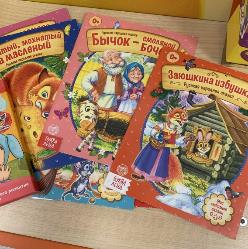 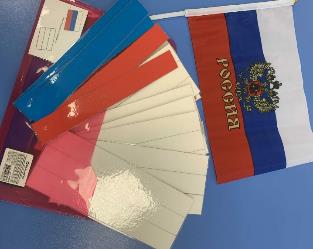 А еще наш патриотический уголок  мы дополнили государственным символом России-Флагом, который очень привлекает внимание детей.   А чтобы дети зрительно могли запомнить его расцветку, для дальнейшего узнавания мы придумали по этой теме дидактическую игру «Собери правильно флаг».  Наши малыши с большим интересом играют в эту игру и уже знают в какой последовательности собрать  разноцветные полосочки.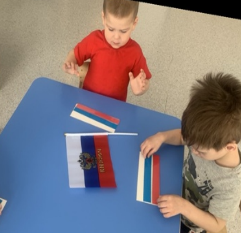 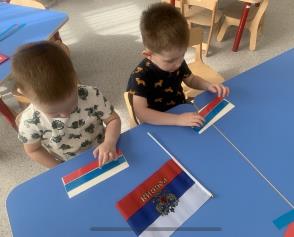 Весь материал, кторый находится в патриотическом  уголке, используется по мере необходимости  на занятиях и в режимных моментах ( потешки). Дети  так же могут самостоятельно брать альбомы   и рассматривать их, играть в матрешки и дидактические игры!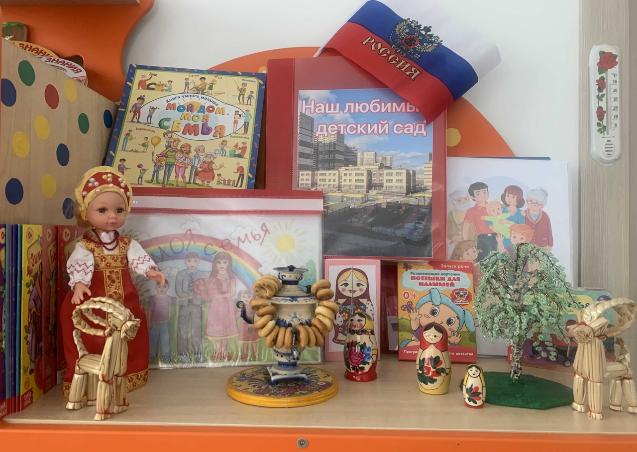 